Voice-of-Customer Surveys for HealthCare.govPage-Level SurveyLayout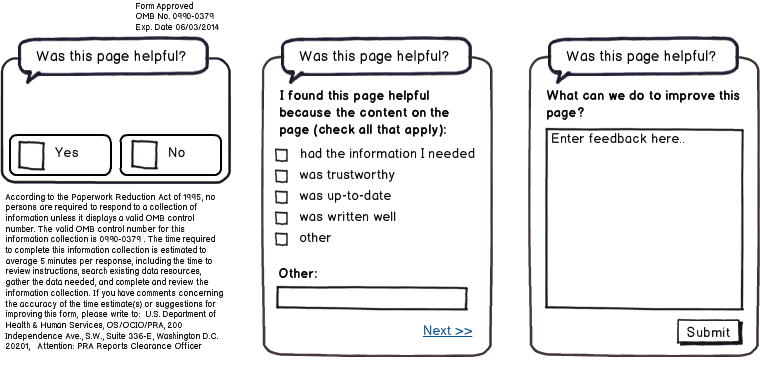 QuestionsWas this page helpful?YesNo[IF Q1 RESPONSE is YES]I found this page helpful because the content on the page: (check all that apply)Had the information I neededWas trustworthyWas up-to-dateWas written clearlyOther: ____________________________What can we do to improve this page?[IF Q1 RESPONSE is NO]I did not find this page helpful because the content on the page: (check all that apply)Had too little informationHad too much informationWas confusingWas out-of-dateOther: ____________________________What can we do to improve this page?